REQUISITOS DEL DOCUMENTOEl material debe ser original e inédito. Los nombres de los archivos deben hacer referencia a su contenido.El material entregado por el autor, debe estar capturado en el procesador de textos Word, letra Times New Román y tamaño de hoja carta (21.5 x 28 cm).Citas bibliográficas según el área del conocimiento establecido (APA, Icontec, Vancouver, etc.)Debe tener una extensión mínima de doce (12) páginas y máximo veinte (20) páginas.Su contenido debe estar redactado en Letra Times New Román tamaño de fuente 9 puntos – justificado a la izquierda – sin sangría – con doble espacio entre párrafos).Normas Tipográficas Texto del cuerpo del capítulo de Libro:Título del capítulo: (Times New Román - 18 – negrita – alineado a la derecha).(Subtitulo): (Times New Román - 14 – negrita – alineado a la izquierda). (Sub – apartado): (Times New Román - 12 – negrita - alineado a la izquierda). Texto: (Times New Román – 9 – justificado a la izquierda – sin sangría – con doble espacio entre párrafos).Pie de página: (Times New Román – 8 – justificado a la izquierda – sangría 6mm). Pie de foto - gráfico – tabla: (Times New Román – 9 – centrado). Citas – Notas: (Times New Román – 9 – justificado a la izquierda – sangría 10mm). Resumen en máximo 500 palabras Máximo cinco (5) palabras clave en letra Times New Román 9 puntos Título(afirmación precisa que hace referencia al tema en torno al cual gira el proyecto de investigación).Title (Título del capítulo en inglés).Autor (nombres completos) Nombre del autorInstituciónEmailResumen (máximo 500 palabras). Palabras claves: indicar palabras clave (máximo 5)Abstract (resumen del capítulo en inglés)Keywords: indicar palabras clave en inglés (máximo 5)Introducción. (descripción breve del tema de investigación, dirigido a orientar al lector sobre la condición a investigar).Planteamiento del problema y justificación. (descripción del área problema que soporta al estudio, además de la relevancia, pertinencia e impacto del proyecto de investigación).Objetivos. (presentación del objetivo general y los objetivos específicos de su investigación).Referente teórico.Abordaje breve de los principales aspectos teóricos que respaldan la investigación (conceptos, leyes, principios, fundamentos, etc.). Para los proyectos en curso y terminados se debe presentar un texto descriptivo.Metodología. (presentación del tipo de investigación, diseño de investigación, población-muestra, técnicas de recolección de datos).Resultados. Descripción de los datos recolectados (resultados finales).Conclusiones. Descripción precisa de los aspectos más relevantes obtenidos en la investigación.Bibliografía. Presentación de las fuentes bibliográficas que sirvieron de apoyo para la construcción y desarrollo de la investigación (8 referencias como mínimo). Ajustada a las normas establecidas al área del conocimiento definido en la inscripción.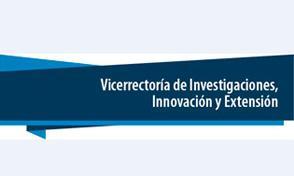 